
Karabağlar Belediyesi Staj Öğrencilerimize Uğurlama Düzenledi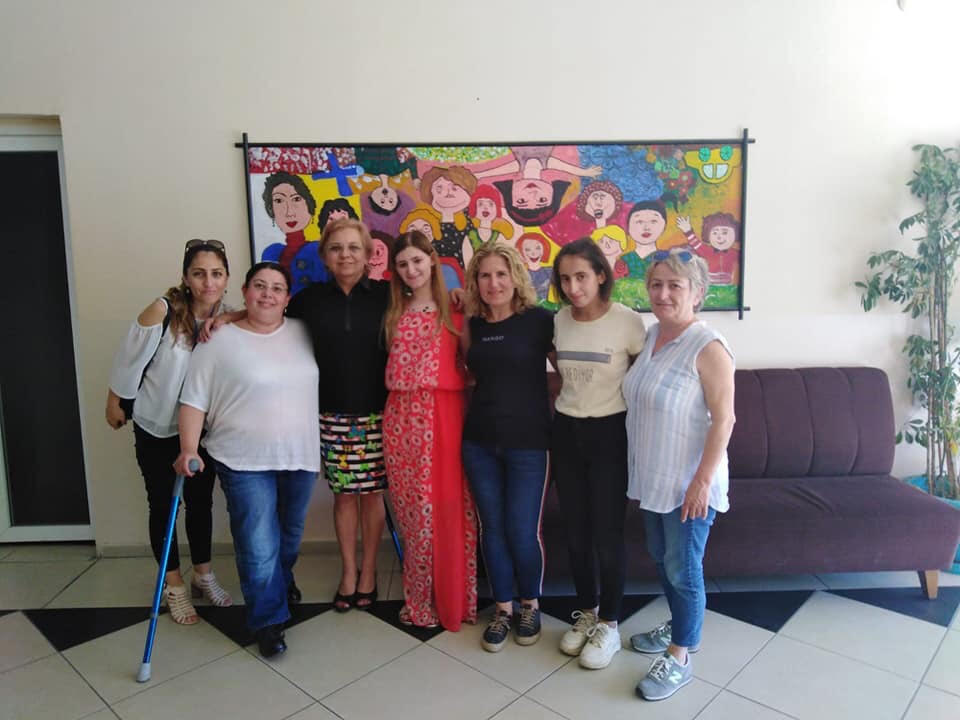   
Drama Grubumuz Etkinliğini Tamamladı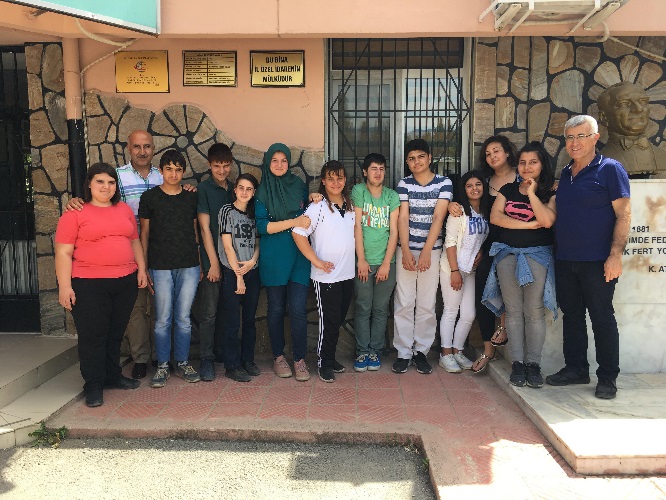 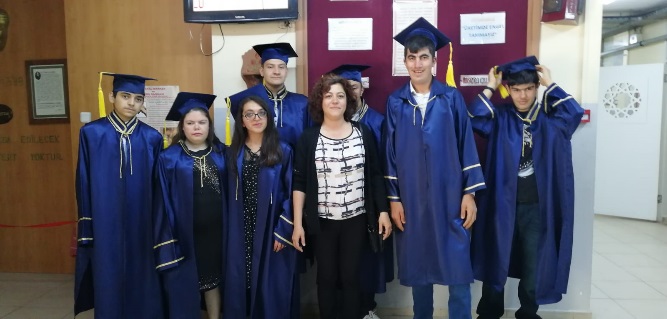 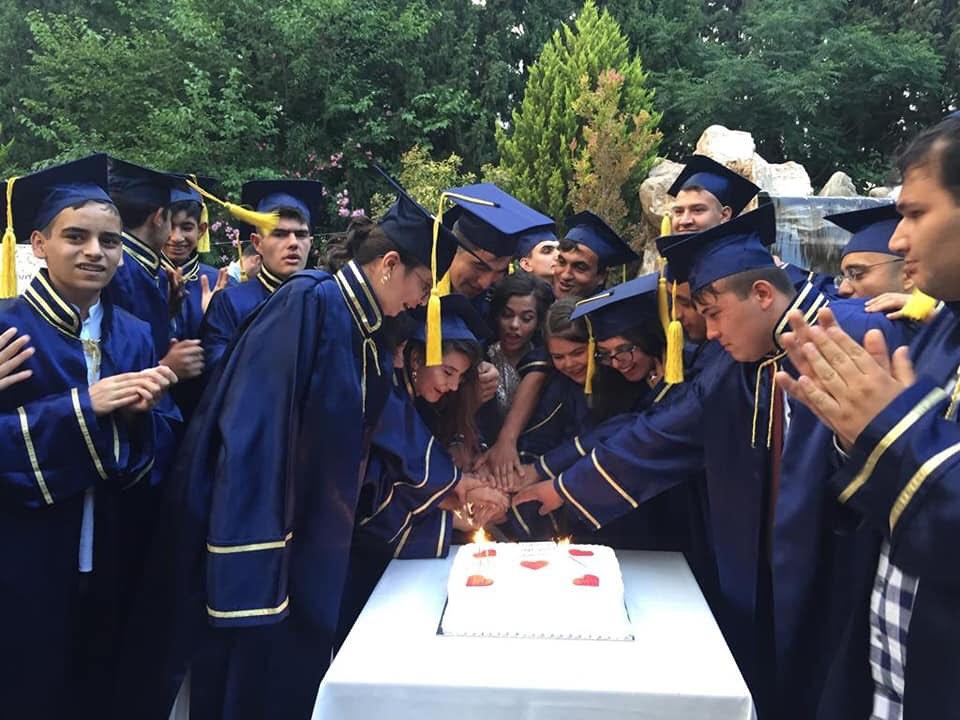 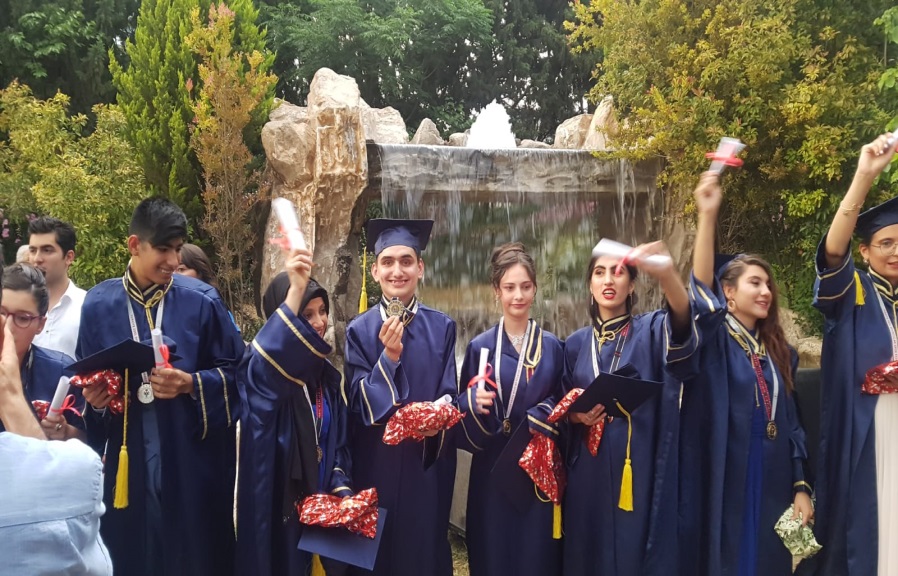 
Sayın Veli
Bir eğitim öğretim yılını daha tamamlamış oluyoruz. 12. Sınıf öğrencilerimiz kuş misali elimizden uçup gidecekler. Diğer öğrencilerimiz bir yıl daha olgunlaşmanın keyfine varacaklar. Çocuklarınızın tatillerini sağlıklı, mutlu ve keyiflerince geçirmeleri için elinizden geleni yapacağınıza olan inancımızla iyi  tatiller diliyoruz.
                                   Sadettin AKÇİ
                                   Okul Müdürü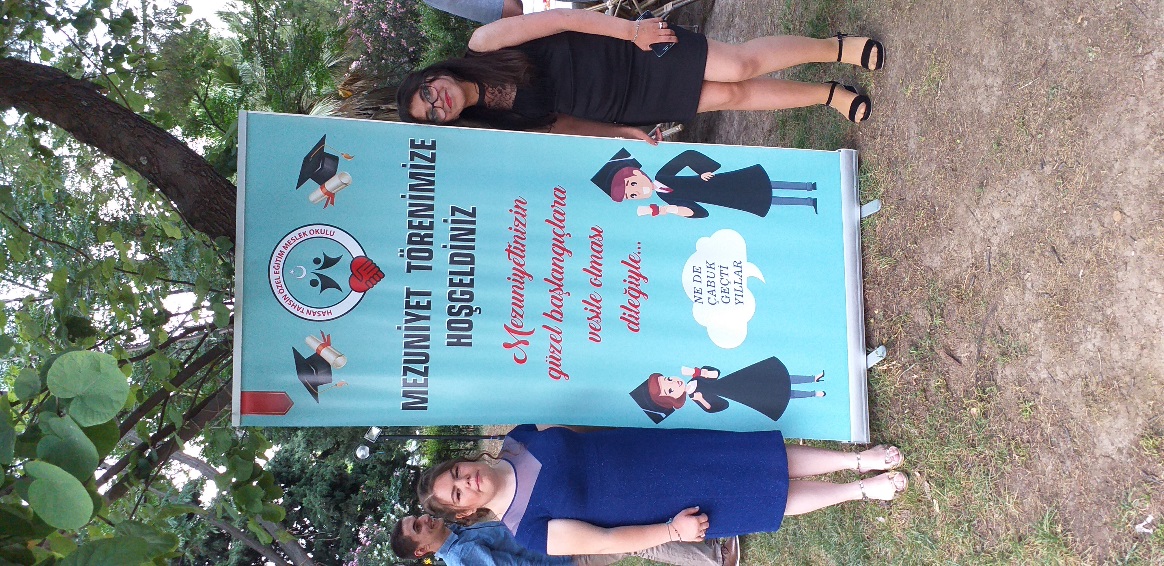 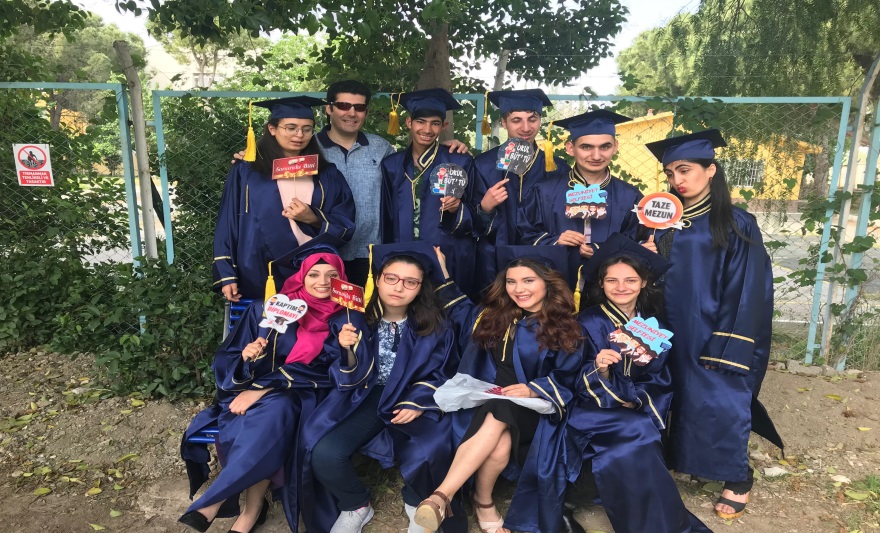 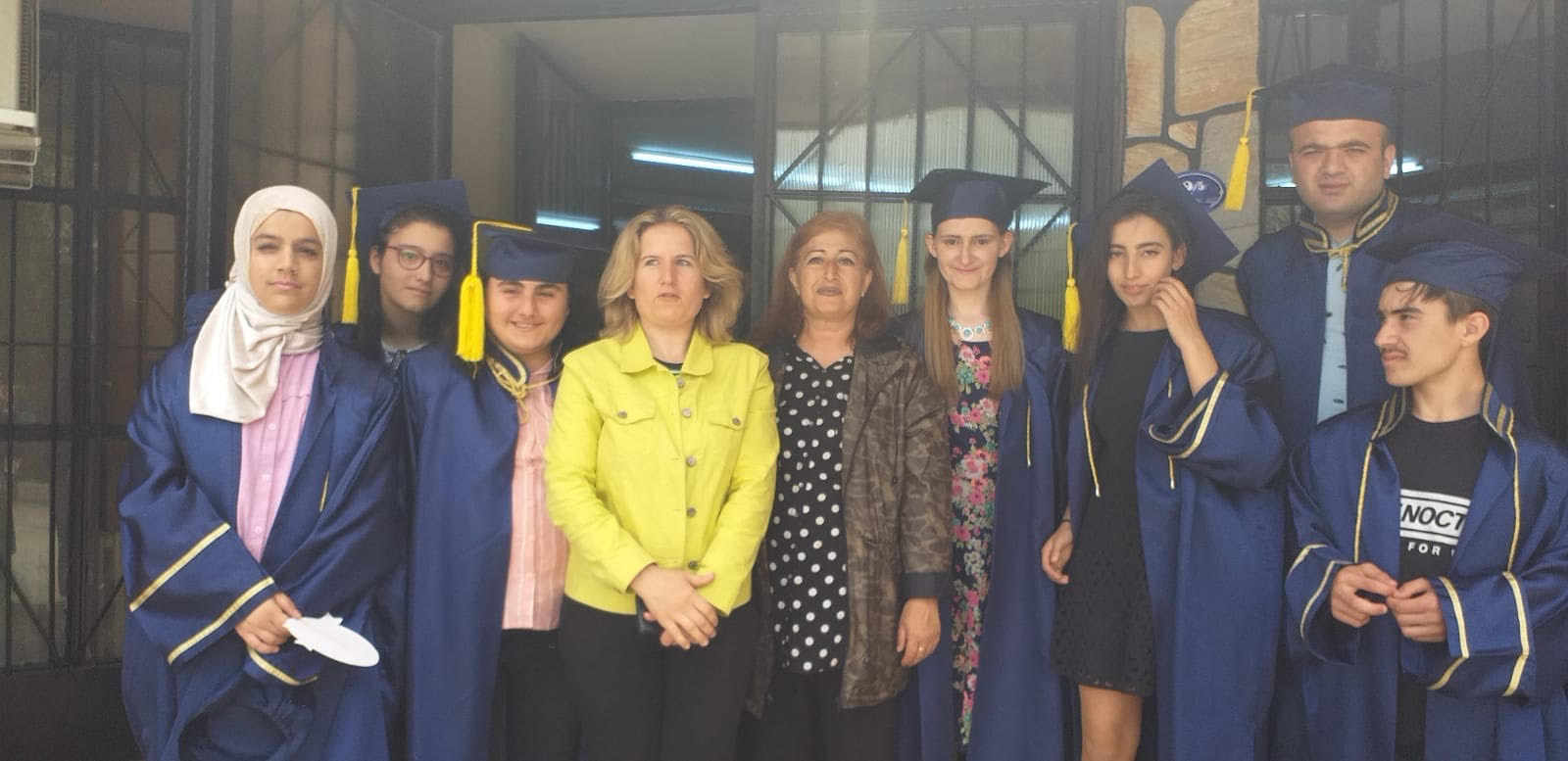 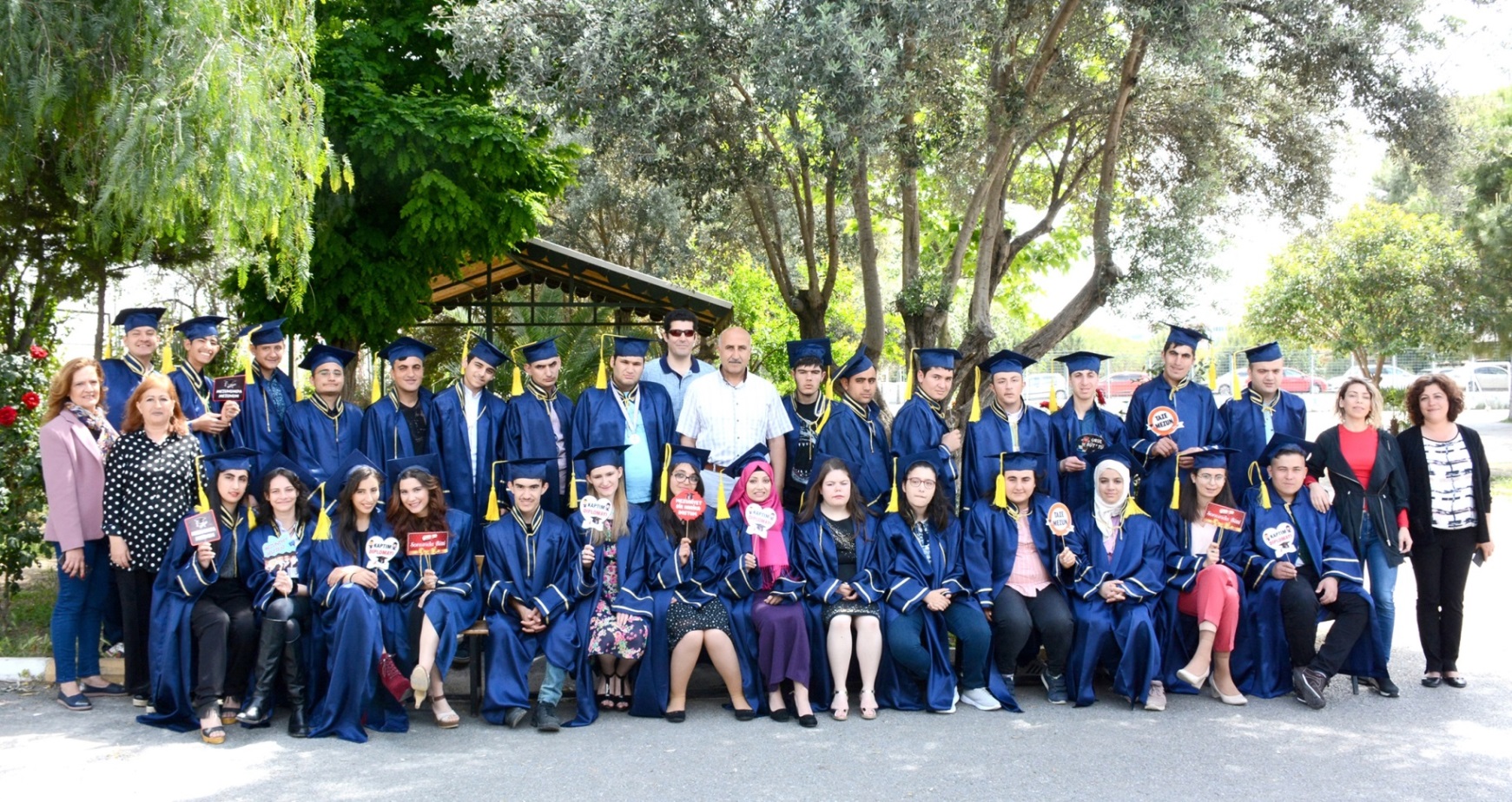 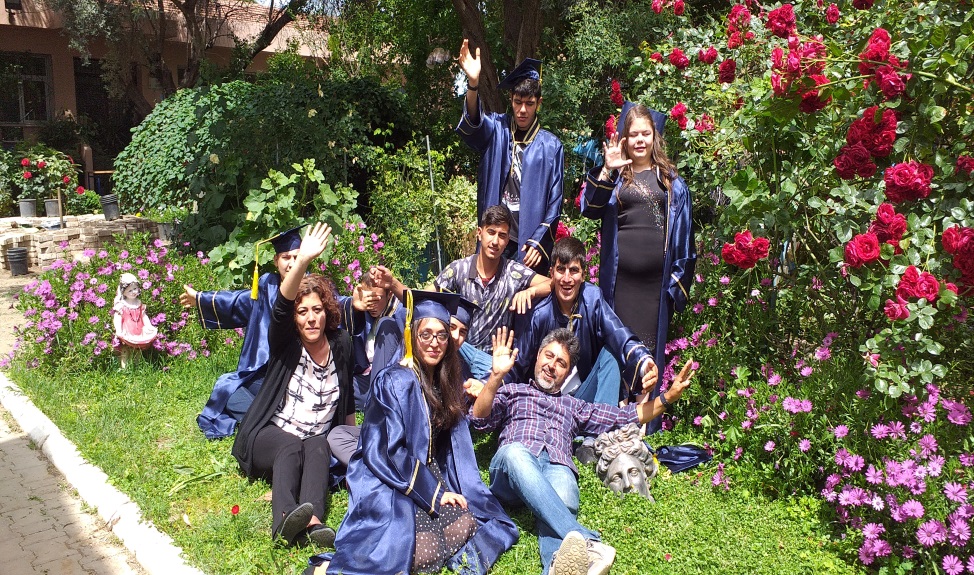 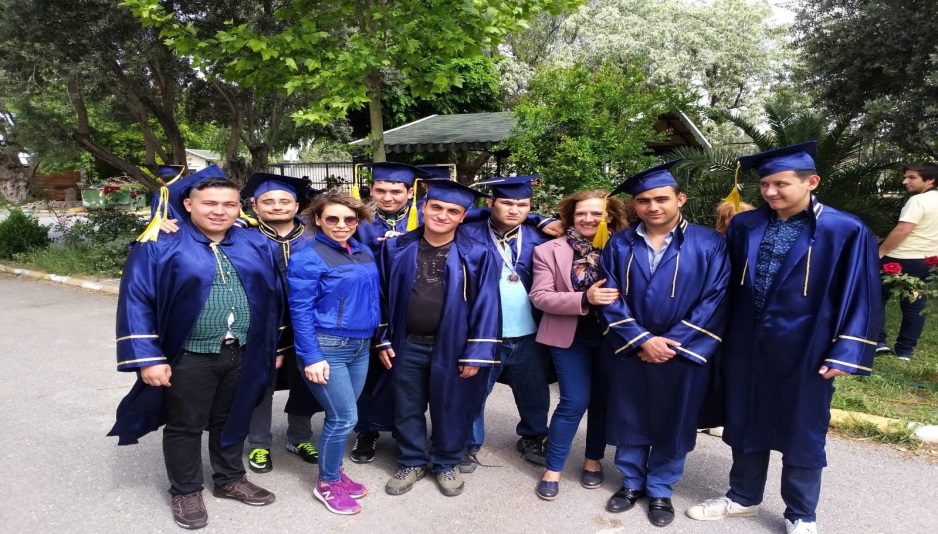 